ПриложениеУТВЕРЖДЕНРаспоряжением ПравительстваДонецкой Народной Республики от 1 июля 2024 г. № 68-Р2• Данные по этим строкам в валюту баланса не входят•* Данные по этим строкам приводятся с учетом амортизации и (или) обесценения нефинансовых активов.Форма 0503830 с. 4СПРАВКА
о наличии имущества и обязательств на забалансовых счетахФорма 0503830 с. 5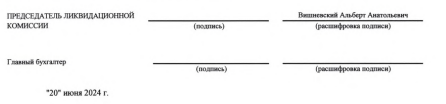 АКТИВКод строкиНа начало годаНа начало годаНа начало годаНа начало годаНа конец отчетного периодаНа конец отчетного периодаНа конец отчетного периодаНа конец отчетного периодаАКТИВКод строкидеятельность с целевыми средствамидеятельность по государственному заданиюприносящая доход деятельностьитогодеятельность с целевыми средствамидеятельностьпо государствен- ному заданиюприносящая ДОХОД деятельностьитогоАКТИВКод строкивсеговсеговсегоитогодеятельность с целевыми средствамидеятельностьпо государствен- ному заданиюприносящая ДОХОД деятельностьитого12345678910I. Нефинансовые активыОсновные средства (балансовая стоимость, 010100000) *0101 026 056,001 026 056,000000Уменьшение стоимости основных средств**,,всего*020798 628,00798 628,000000из них:амортизация основных средств*021798 628,00798 628,000000Основные средства (остаточная стоимость, стр 010 - стр. 020)030227 428,00227 428,000000Нематериальные активы (балансовая стоимость, 010200000)*0400,000000Уменьшение стоимости нематериальных активов**, всего*050--0000из них:амортизация нематериальных активов*0510000Нематериальные активы** (остаточная стоимость, стр. 040 - стр 050)0600,000,000000Непроизведенные активы (010300000)** (остаточная стоимость)0700000Материальные запасы (010500000)** (остаточная стоимость), всего0805 216,005 216,000000из них.внеоборотные081-0000Права пользования активами (011100000)** (остаточная стоимость), всего100----0000из них:долгосрочные101-0000Биологические активы (011300000)** (остаточная стоимость)ПО----0000Вложения в нефинансовые активы (010600000), всего120---0000из них:внеоборотные1210000Нефинансовые активы в пути (010700000)130----0000Затраты на изготовление готовой продукции, выполнение работ, услуг (010900000)150125 684,00125 684,000000Расходы будущих периодов (040150000)160----0000Затраты на биотрансформацию (011000000)170----0000Итого по разделу IИтого по разделу 1 (стр. 030 + стр. 060 + стр. 070 + стр. 080 + стр. 100 + стр. 110 + стр 120 +стр. 130 +стр. 150 +стр. 160 +стр. 170)190358 328,00358 328,000000Итого по разделу IИтого по разделу 1 (стр. 030 + стр. 060 + стр. 070 + стр. 080 + стр. 100 + стр. 110 + стр 120 +стр. 130 +стр. 150 +стр. 160 +стр. 170)190358 328,00358 328,000000II. Финансовые активыДенежные средства учреждения (020100000), всего2000000II. Финансовые активыДенежные средства учреждения (020100000), всего2000000в том числе:на лицевых счетах учреждения в органе казначейства (020110000)2010000в кредитной организации (020120000), всего2030000из них:на депозитах (020122000), всего2040000из них: долгосрочные2050000в иностранной валюте и драгоценных металлах (020127000)2060000в кассе учреждения(020130000)2070000Финансовые вложения (020400000), всего2400000из них: долгосрочные2410000Дебиторская задолженность по доходам (020500000, 020900000), всего2500000из них.долгосрочная2510000Дебиторская задолженность по выплатам (020600000,020800000, ОЗОЗООООО), всего2600000из них:долгосрочная2610000Расчеты по займам (ссудам) (020700000), всего2700000из них:долгосрочные2710000Прочие расчеты с дебиторами (021000000). всего2800000из них:расчеты по налоговым вычетам по НДС (021010000)2820000Вложения в финансовые активы (021500000)2900000Итого по разделу II (стр. 200 + стр. 240 + стр. 250 + стр. 260 + стр. 270 + стр. 280 + стр. 290)340-0000Итого по разделу II (стр. 200 + стр. 240 + стр. 250 + стр. 260 + стр. 270 + стр. 280 + стр. 290)340-0000БАЛАНС (стр. 190 + стр. 340)350358 328,00358 328,000000ПАССИВКод строкиНа начало годаНа начало годаНа начало годаНа начало годаНа конец отчетного периодаНа конец отчетного периодаНа конец отчетного периодаНа конец отчетного периодаПАССИВКод строкидеятельность с целевыми средствамидеятельность по государствен но му заданиюприносящая доход деятельностьитогодеятельность с целевыми средствамидеятельностьпо государствен- ному заданиюприносящая доход деятельностьитогоПАССИВКод строкивсеговсеговсегоитогодеятельность с целевыми средствамидеятельностьпо государствен- ному заданиюприносящая доход деятельностьитого12345678910III. ОбязательстваРасчеты с кредиторами по долговым обязательствам (030100000), всего4000000из них: долгосрочные401-0000Кредиторская задолженность по выплатам (030200000, 020800000, 030402000, 030403000), всего4107 411,547 411,540000из них: долгосрочная4110000Расчеты по платежам в бюджеты (ОЗОЗООООО)420--0000Иные расчеты, всего430--0000в том числе:расчеты по средствам, полученным во временное распоряжение (030401000)431XXXX00внутриведомственные расчеты (030404000)432-0000расчеты с прочими кредиторами (030406000)433-0000расчеты по налоговым вычетам по НДС (021010000)434-0000расчеты по вкладам товарищей по договору простого товарищества (ОЗО4Т6ООО)436-0000Кредиторская задолженность по доходам (020500000,020900000), всего470-0000из них:долгосрочная4710000Расчеты с учредителем (021006000)480-0000Доходы будущих периодов (040140000)510-0000Резервы предстоящих расходов (040160000)520-0000Итого по разделу III (стр. 400 + стр. 410 + стр. 420 + стр. 430 + стр. 470 + стр. 480 + стр. 510 + стр. 520)5507 411,54-7 411,540000Итого по разделу III (стр. 400 + стр. 410 + стр. 420 + стр. 430 + стр. 470 + стр. 480 + стр. 510 + стр. 520)5507 411,54-7 411,540000IV. Финансовый результатФинансовый результат экономического субъекта570350 916,46350 916,460000IV. Финансовый результатФинансовый результат экономического субъекта570350 916,46350 916,460000из них:доходы текущего финансового года (040110000)5710000расходы текущего финансового года (040£20000)__572--0000БАЛАНС (стр. 550 + стр. 570)700358 328,00-358 328,000000Номер счетаНаименование забалансового счета, показателяКод строкиНа начало годаНа конец отчетного периода1234501Имущество, полученное в пользование01002Материальные ценности на хранении02003Бланки строгой отчетности03004Сомнительная задолженность, всего04004в том числе:05Материальные ценности, оплаченные по централизованному снабжению05006Задолженность учащихся и студентов за невозвращенные материальные ценности06007Награды, призы, кубки и ценные подарки, сувениры07008Путевки неоплаченные08009Запасные части к транспортным средствам, выданные взамен изношенных09010Обеспечение исполнения обязательств, всего10010в том числе:задаток10110залог10210банковская гарантия10310поручительство10410иное обеспечение10511Государственные и муниципальные гарантии, всегоПО11в том числе: государственные гарантии11111муниципальные гарантии11212Спецоборудование для выполнения научно-исследовательских работ по договорам с заказчиками12013Экспериментальные устройства13014Расчетные документы, ожидающие исполнения14015Расчетные документы, не оплаченные в срок из-за отсутствия средств на счете государственного (муниципального) учреждения15016Переплаты пенсий и пособий вследствие неправильного применения законодательства о пенсиях и пособиях, счетных ошибок1601234517Поступления денежных средств, всего170X-17в том числе: доходы171X17расходы172X17источники финансирования дефицита бюджета173X18Выбытия денежных средств, всего180X18в том числе: расходы182X18источники финансирования дефицита бюджета183X19Невыясненные поступления прошлых лет19020Задолженность, не востребованная кредиторами, всего20020в том числе:21Основные средства в эксплуатации21022Материальные ценности, полученные по централизованному снабжению22023Периодические издания для пользования23024Нефинансовые активы, переданные в доверительное управление24025Имущество, переданное в возмездное пользование (аренду)25026Имущество, переданное в безвозмездное пользование26027Материальные ценности, выданные в личное пользование работникам (сотрудникам)27029Представленные субсидии на приобретение жилья28030Расчеты по исполнению денежных обязательств через третьих лиц29031Акции по номинальной стоимости30038Сметная стоимость создания (реконструкции) объекта концессии31039Доходы от инвестиций на создание и (или) реконструкцию объекта концессии32040Финансовые активы в управляющих компаниях33042Бюджетные инвестиции, реализуемые организациями34045Доходы и расходы по долгосрочным договорам строительного подряда35049Непризнанный результат объекта инвестирования360